JuniMandagTirsdagOnsdagTorsdagFredagUke 221.Formingsaktivitet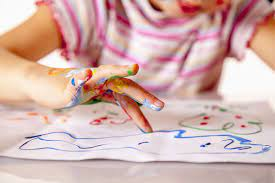 2.Utelek3.De eldste går på Egeneslekene, de yngste har kjekk utelekUke 236.2.pinsedag, barnehagen er stengt7.SommeraktivitetBesøk på stor avdeling8.Formingsaktivitet9.Utelek10.Utelek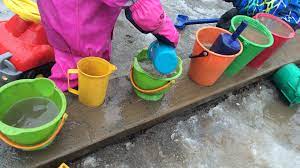 Uke 2413.2 års klubb for de eldsteTur/utelek for de yngste14.SommeraktivitetBesøk på stor avdeling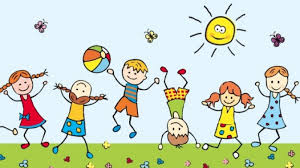 15.Formingsaktivitet16.Utelek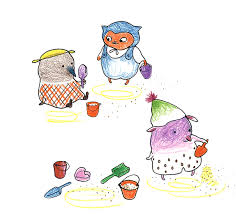 17.Vi feirer de som fyller år i sommerferien, og har graduation for de som skal over på stor avdeling! 😊Uke 2520.2 års klubb for de eldsteTur/utelek for de yngste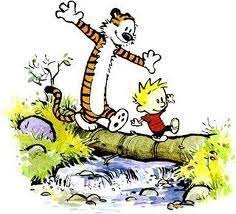 21.SommeraktivitetBesøk på stor avdeling22.Pride-markering med fargefest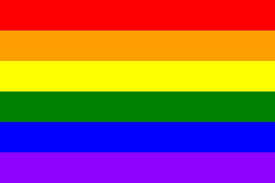 23.Utelek24.UtelekKarin sin siste dagUke 2627.2 års klubb for de eldsteTur/utelek for de yngste28.SommeraktivitetBesøk på stor avdeling29.Formingsaktivitet30.Utelek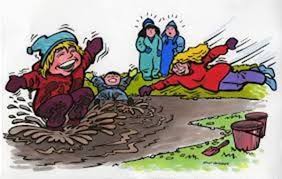 